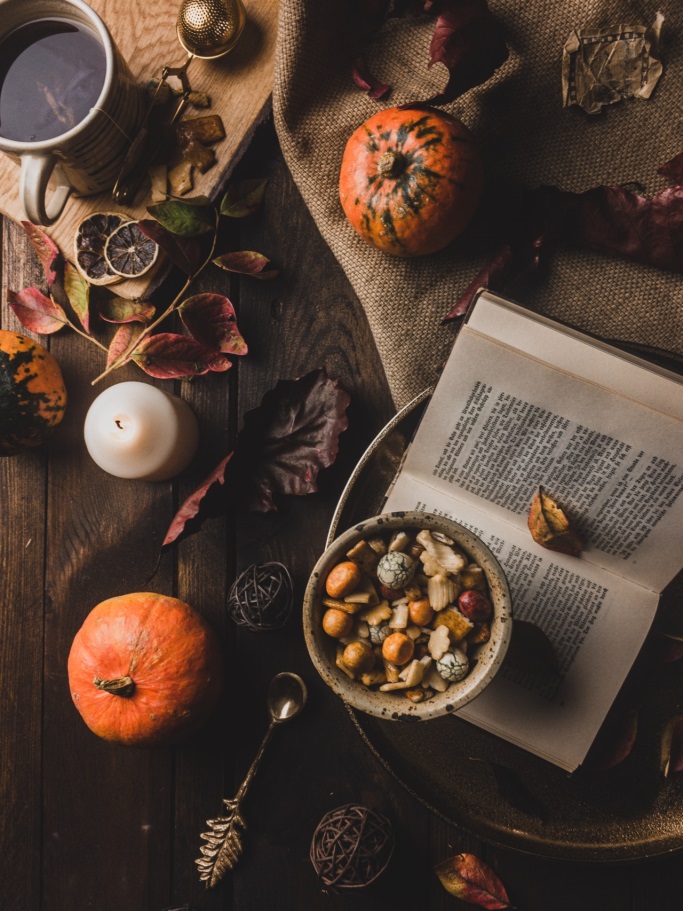 Az ősz a szépirodalomban és a halloweeni hagyományok„A kertben tarkán égő színek,Virágok, dúsan vérző szívek,Rajtuk az este harmata ring,De ez már őszi pompa mind.”/Juhász Gyula: Október/
A kvíz beküldési határideje 2020.10.31.A helyes megfejtők között minden hónap végén könyvjutalmat sorsolunk ki.Nemes Nagy Ágnes Kossuth-díjas magyar költő, műfordító Október című verséből idézünk. Helyettesítse be a hiányzó szót!„Most már félévig este lesz.Köd száll, a lámpa imbolyog.Járnak az utcán karcsú, roppant,négy-emeletnyi ____________.S mint egy folyó a mozivászonlapján, úgy úsznak át a házon.”mamutokangyalokalkonyokHol írta Petőfi Sándor Itt van az ősz, itt van újra című versét 1848 novemberében?KoltóNagybányaErdődHova szökött be az Ősz, kánikulában, halk lombok alatt Ady Endre versében?PárizsbaRómábaVelencébeKi fordította magyarra Paul Verlaine Őszi chanson című költeményét, melyből idézünk? „Ősz húrja zsong,
Jajong, busong
A tájon,
S ont monoton
Bút konokon
És fájón.”Kosztolányi DezsőTóth ÁrpádRadnóti MiklósKi írta az Őszi románc című szépirodalmi művet?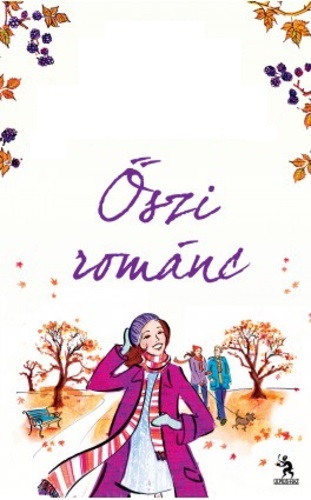 Cecilia AhernMilly JohnsonFejős ÉvaMelyik az az ősi kelta hagyományokból kialakult autentikus ír ünnep, melynek szimbóluma egy vicsorgó töklámpás?Szent Patrik napHalloweenMindenszentekKi nyomoz Agatha Christie Halloween és a halál című művében?Hercule PoirotAriadne OliverHercule Poirot és Ariadne Oliver2009-ben melyik Neil Gaiman könyvből rendeztek animációs filmet?Coraline és a titkos ajtóFel!A fantasztikus Róka úrMelyik az a Tim Burton ötlete alapján készült 1993-as animációs film, amelynek főszereplője Csontváry Jack?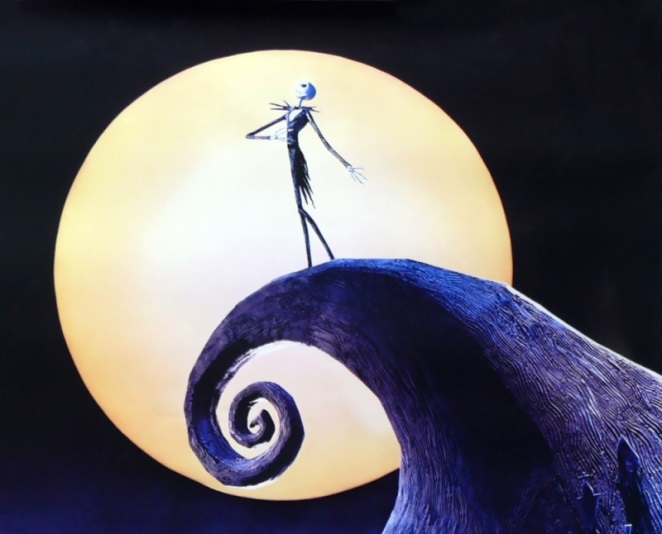 Karácsonyi lidércnyomásA halott menyasszonyFrankenweenieHol játszódik az az 1999-es film, melyben egy fejnélküli lovas rémséges tetteket követ el?VölgyzugolyÁlmosvölgySzalajka völgyMi a címe annak az 1993-as boszorkányos, családi filmnek, ami a Sanderson nővérekről szól? BoszorkákBűbájos boszorkákHókusz PókuszHonnan való az idézet?„Tar ágak-bogak rácsai között
kaparásznak az őszi ködök,
a vaskorláton hunyorog a dér.”Juhász Gyula – Budapesti őszJózsef Attila – Ősz Kosztolányi Dezső – Őszi reggelKitől idézünk?„Opálos színei bágyadt ködében
Leszáll reám a kora alkonyat,
Kései tűzrózsák nyílnak a réten
S az égen a mély csöndesség fogad.”József AttilaKosztolányi DezsőJuhász Gyula13+1. Ki írta az Őszi reggeli című verset, melyből idézünk?„Vízcsöpp iramlik egy kövér bogyóról
és elgurul, akár a brilliáns.
A pompa ez, részvéttelen, derült,
magába-forduló tökéletesség.”Kosztolányi DezsőJuhász GyulaJózsef AttilaKérjük, adja meg nevét és elérhetőségét!Amennyiben én nyerem meg a kvízt, az alábbi érdeklődési körömnek megfelelő könyveknek örülnék:_________________________________________________________________________________(Aláírásommal kijelentem, hogy hozzájárulok, ahhoz, hogy a Csorba Győző Könyvtár (a továbbiakban: CSGYK) az irodalmi kvíz játék során megadott nevem és elérhetőségem a játék lebonyolításához szükséges mértékben és ideig kezelje, illetve nyertességem esetén nevem a CSGYK honlapján nyilvánosságra hozza. Tudomásom van arról, hogy a személyes adataimmal kapcsolatosan jogom van a tájékoztatáshoz, a hozzáféréshez, a helyesbítéshez, a törléshez, az adatkezelés korlátozásához és a jogorvoslathoz. Tudomásul veszem, hogy az adatkezeléssel kapcsolatos kérdéseimmel az adatvedelem@csgyk.hu e-mail címen élhetek jelzéssel. Tisztában vagyok azzal, hogy hozzájárulásom bármikor, indokolás nélkül visszavonhatom.). 